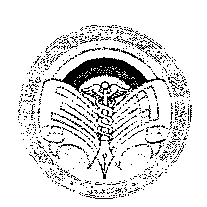 Росстат приглашает малый бизнес принять участие в экономической переписиВесной 2021 года Росстат проведет экономическую перепись малого бизнеса.Сегодня 75% предприятий и более 15 миллионов человек в нашей стране - это малый бизнес. Он определяет экономическую успешность страны и благосостояние ее граждан.Государству важно знать, как живут малые и микропредприятия, индивидуальные предприниматели, с какими проблемами они сталкиваются.На основе информации, полученной в ходе экономической переписи, будут приниматься государственные решения и программы поддержки.Просим до 1 апреля 2021 года заполнить формы статистического наблюдения № МП-сп "Сведения об основных показателях деятельности малого предприятия за 2020 год" и № 1-предприниматель "Сведения о деятельности индивидуального предпринимателя за 2020 год" в электронном виде с помощью:- интернет-сайта Росстата (при наличии электронной подписи);- операторов электронного документооборота;- портала Госуслуг (при наличии подтвержденной учетной записи).Также сохранена возможность личного предоставления заполненной формы в бумажном виде в орган государственной статистики по месту Вашего нахождения или отправки по почте.Бланки форм разработаны отдельно для малых предприятий и индивидуальных предпринимателей. Их заполнение не займет у Вас много времени.Росстат гарантирует конфиденциальность предоставленной Вами информации. Все сведения будут использоваться в обобщенном виде.Росстат напоминает, что экономическая перепись малого бизнеса проводится 1 раз в 5 лет и в соответствии с законодательством Российской Федерации участие в ней является обязательным.Телефоны Краснодарстата для консультаций по заполнению форм:№ 1-предприниматель№ 1-предприниматель№МП-сп8-967-308-19-728-962-860-22-068-961-595-24-428-967-308-55-338-962-860-21-968-909-465-19-918-961-852-22-238-967-308-28-408-909-466-11-188-909-464-66-628-961-852-26-628-961-852-24-428-967-308-55-998-909-464-66-69